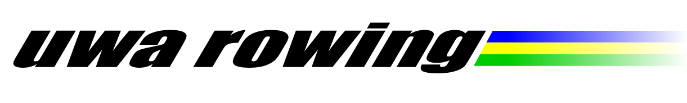 If transferring from another WA Rowing Club, please ensure the release form is filled out by your previous club’s Captain or Vice-captain.I ………………………………………… of the …………………………………. Rowing Club, release …………………………………………………………. to join and row for the .Signed: …………………………..Date: ……./……./……..